                                                                                                                                                                                                                                                                                                                                             Today’s Date:Email to: carolyn.whitaker@oconeeresa.org                                                      
(Candidate Application, Official Transcripts and Official Score Reports)OR
Mail to: Oconee RESA ~ GATAPP Admissions Office ~ 206 South Main Street ~ Tennille, Georgia 31089 GaPSC Certification ID Number:

  GaPSC Certification ID Number:

  GaPSC Certification ID Number:

  A school district has offered me a job.Yes          No
If you mark yes, provide Employment Status Information below.A school district has offered me a job.Yes          No
If you mark yes, provide Employment Status Information below.A school district has offered me a job.Yes          No
If you mark yes, provide Employment Status Information below.A school district has offered me a job.Yes          No
If you mark yes, provide Employment Status Information below.A school district has offered me a job.Yes          No
If you mark yes, provide Employment Status Information below.A school district has offered me a job.Yes          No
If you mark yes, provide Employment Status Information below.A school district has offered me a job.Yes          No
If you mark yes, provide Employment Status Information below.A school district has offered me a job.Yes          No
If you mark yes, provide Employment Status Information below.First:   First:   First:   Middle:   Middle:   Middle:   Last:   Last:   Last:   Maiden:  Maiden:  Current Mailing Address:  Current Mailing Address:  Current Mailing Address:  Current Mailing Address:  Current Mailing Address:  Current Mailing Address:  Current Mailing Address:  Current Mailing Address:  Current Mailing Address:  Current Mailing Address:  Current Mailing Address:  City:  City:  City:  State:  State:  State:  Zip Code:  Zip Code:  Zip Code:  Zip Code:  Zip Code:  Cell Phone (include area code): Cell Phone (include area code): Cell Phone (include area code): Home Phone (include area code):Home Phone (include area code):Home Phone (include area code):Home Phone (include area code):Home Phone (include area code):Home Phone (include area code):Home Phone (include area code):Home Phone (include area code):School Email:  School Email:  School Email:  Personal Email:  Personal Email:  Personal Email:  Personal Email:  Personal Email:  Personal Email:  Personal Email:  Personal Email:  Gender:        Female                         MaleGender:        Female                         MaleGender:        Female                         MaleGender:        Female                         MaleGender:        Female                         MaleGender:        Female                         MaleGender:        Female                         MaleGender:        Female                         MaleGender:        Female                         MaleGender:        Female                         MaleGender:        Female                         MaleEthnicity:     American Indian         Asian        Black       Hispanic          Multi-Racial         White            OtherEthnicity:     American Indian         Asian        Black       Hispanic          Multi-Racial         White            OtherEthnicity:     American Indian         Asian        Black       Hispanic          Multi-Racial         White            OtherEthnicity:     American Indian         Asian        Black       Hispanic          Multi-Racial         White            OtherEthnicity:     American Indian         Asian        Black       Hispanic          Multi-Racial         White            OtherEthnicity:     American Indian         Asian        Black       Hispanic          Multi-Racial         White            OtherEthnicity:     American Indian         Asian        Black       Hispanic          Multi-Racial         White            OtherEthnicity:     American Indian         Asian        Black       Hispanic          Multi-Racial         White            OtherEthnicity:     American Indian         Asian        Black       Hispanic          Multi-Racial         White            OtherEthnicity:     American Indian         Asian        Black       Hispanic          Multi-Racial         White            OtherEthnicity:     American Indian         Asian        Black       Hispanic          Multi-Racial         White            OtherEDUCATIONEDUCATIONEDUCATIONEDUCATIONEDUCATIONEDUCATIONEDUCATIONEDUCATIONEDUCATIONEDUCATIONEDUCATIONDegreeInstitutionInstitutionDegreeMajorMajorMajorOverall/CumulativeGPAOverall/CumulativeGPADate Graduated 
(mm-dd-yyyy)Date Graduated 
(mm-dd-yyyy)BachelorMajorPROGRAM ADMISSION REQUIREMENTSPROGRAM ADMISSION REQUIREMENTSPROGRAM ADMISSION REQUIREMENTSPROGRAM ADMISSION REQUIREMENTSPROGRAM ADMISSION REQUIREMENTSPROGRAM ADMISSION REQUIREMENTSPROGRAM ADMISSION REQUIREMENTSPROGRAM ADMISSION REQUIREMENTSPROGRAM ADMISSION REQUIREMENTSCompletedCompletedCheck appropriate box to indicate if you have completed admission requirement.Check appropriate box to indicate if you have completed admission requirement.Check appropriate box to indicate if you have completed admission requirement.Check appropriate box to indicate if you have completed admission requirement.Check appropriate box to indicate if you have completed admission requirement.Check appropriate box to indicate if you have completed admission requirement.Check appropriate box to indicate if you have completed admission requirement.Check appropriate box to indicate if you have completed admission requirement.Check appropriate box to indicate if you have completed admission requirement.YesNoTaken Georgia Educator Ethics (360)   Taken Georgia Educator Ethics (360)   Taken Georgia Educator Ethics (360)   Taken Georgia Educator Ethics (360)   Taken Georgia Educator Ethics (360)   Taken Georgia Educator Ethics (360)   Taken Georgia Educator Ethics (360)   Taken Georgia Educator Ethics (360)   Taken Georgia Educator Ethics (360)   Passed GACE Program Admission
Basic Skills Assessment, or Praxis (Passing score prior to Sept. 1, 2006)  To register: http://gace.ets.org/Passed GACE Program Admission
Basic Skills Assessment, or Praxis (Passing score prior to Sept. 1, 2006)  To register: http://gace.ets.org/Passed GACE Program Admission
Basic Skills Assessment, or Praxis (Passing score prior to Sept. 1, 2006)  To register: http://gace.ets.org/Passed GACE Program Admission
Basic Skills Assessment, or Praxis (Passing score prior to Sept. 1, 2006)  To register: http://gace.ets.org/Passed GACE Program Admission
Basic Skills Assessment, or Praxis (Passing score prior to Sept. 1, 2006)  To register: http://gace.ets.org/Passed GACE Program Admission
Basic Skills Assessment, or Praxis (Passing score prior to Sept. 1, 2006)  To register: http://gace.ets.org/Passed GACE Program Admission
Basic Skills Assessment, or Praxis (Passing score prior to Sept. 1, 2006)  To register: http://gace.ets.org/Passed GACE Program Admission
Basic Skills Assessment, or Praxis (Passing score prior to Sept. 1, 2006)  To register: http://gace.ets.org/Passed GACE Program Admission
Basic Skills Assessment, or Praxis (Passing score prior to Sept. 1, 2006)  To register: http://gace.ets.org/GACE Program Admission Exemptions: 
SAT ®  
Score reports dated on or after 7/1/19 - 1080 on Evidence based Reading/Writing and Math
Score reports dated prior to 7/1/19 - 1000 on Verbal/Critical Reading, and Math
 (Note that this is the previous SAT title used prior to March 2016), OR
1000 on Evidence based Reading/Writing and Math 
(Note that this is current SAT title as of March 2016). GACE Program Admission Exemptions: 
SAT ®  
Score reports dated on or after 7/1/19 - 1080 on Evidence based Reading/Writing and Math
Score reports dated prior to 7/1/19 - 1000 on Verbal/Critical Reading, and Math
 (Note that this is the previous SAT title used prior to March 2016), OR
1000 on Evidence based Reading/Writing and Math 
(Note that this is current SAT title as of March 2016). GACE Program Admission Exemptions: 
SAT ®  
Score reports dated on or after 7/1/19 - 1080 on Evidence based Reading/Writing and Math
Score reports dated prior to 7/1/19 - 1000 on Verbal/Critical Reading, and Math
 (Note that this is the previous SAT title used prior to March 2016), OR
1000 on Evidence based Reading/Writing and Math 
(Note that this is current SAT title as of March 2016). GACE Program Admission Exemptions: 
SAT ®  
Score reports dated on or after 7/1/19 - 1080 on Evidence based Reading/Writing and Math
Score reports dated prior to 7/1/19 - 1000 on Verbal/Critical Reading, and Math
 (Note that this is the previous SAT title used prior to March 2016), OR
1000 on Evidence based Reading/Writing and Math 
(Note that this is current SAT title as of March 2016). GACE Program Admission Exemptions: 
SAT ®  
Score reports dated on or after 7/1/19 - 1080 on Evidence based Reading/Writing and Math
Score reports dated prior to 7/1/19 - 1000 on Verbal/Critical Reading, and Math
 (Note that this is the previous SAT title used prior to March 2016), OR
1000 on Evidence based Reading/Writing and Math 
(Note that this is current SAT title as of March 2016). GACE Program Admission Exemptions: 
SAT ®  
Score reports dated on or after 7/1/19 - 1080 on Evidence based Reading/Writing and Math
Score reports dated prior to 7/1/19 - 1000 on Verbal/Critical Reading, and Math
 (Note that this is the previous SAT title used prior to March 2016), OR
1000 on Evidence based Reading/Writing and Math 
(Note that this is current SAT title as of March 2016). GACE Program Admission Exemptions: 
SAT ®  
Score reports dated on or after 7/1/19 - 1080 on Evidence based Reading/Writing and Math
Score reports dated prior to 7/1/19 - 1000 on Verbal/Critical Reading, and Math
 (Note that this is the previous SAT title used prior to March 2016), OR
1000 on Evidence based Reading/Writing and Math 
(Note that this is current SAT title as of March 2016). GACE Program Admission Exemptions: 
SAT ®  
Score reports dated on or after 7/1/19 - 1080 on Evidence based Reading/Writing and Math
Score reports dated prior to 7/1/19 - 1000 on Verbal/Critical Reading, and Math
 (Note that this is the previous SAT title used prior to March 2016), OR
1000 on Evidence based Reading/Writing and Math 
(Note that this is current SAT title as of March 2016). GACE Program Admission Exemptions: 
SAT ®  
Score reports dated on or after 7/1/19 - 1080 on Evidence based Reading/Writing and Math
Score reports dated prior to 7/1/19 - 1000 on Verbal/Critical Reading, and Math
 (Note that this is the previous SAT title used prior to March 2016), OR
1000 on Evidence based Reading/Writing and Math 
(Note that this is current SAT title as of March 2016). GACE Exemption: ACT Score Report with a Combined English and Math Score of 43GACE Exemption: ACT Score Report with a Combined English and Math Score of 43GACE Exemption: ACT Score Report with a Combined English and Math Score of 43GACE Exemption: ACT Score Report with a Combined English and Math Score of 43GACE Exemption: ACT Score Report with a Combined English and Math Score of 43GACE Exemption: ACT Score Report with a Combined English and Math Score of 43GACE Exemption: ACT Score Report with a Combined English and Math Score of 43GACE Exemption: ACT Score Report with a Combined English and Math Score of 43GACE Exemption: ACT Score Report with a Combined English and Math Score of 43GACE Exemption: GRE Score Report with a Combined Verbal and Quantitative Score of ●1030 (before August 1, 2011)      ●297 (on or after August 1, 2011)GACE Exemption: GRE Score Report with a Combined Verbal and Quantitative Score of ●1030 (before August 1, 2011)      ●297 (on or after August 1, 2011)GACE Exemption: GRE Score Report with a Combined Verbal and Quantitative Score of ●1030 (before August 1, 2011)      ●297 (on or after August 1, 2011)GACE Exemption: GRE Score Report with a Combined Verbal and Quantitative Score of ●1030 (before August 1, 2011)      ●297 (on or after August 1, 2011)GACE Exemption: GRE Score Report with a Combined Verbal and Quantitative Score of ●1030 (before August 1, 2011)      ●297 (on or after August 1, 2011)GACE Exemption: GRE Score Report with a Combined Verbal and Quantitative Score of ●1030 (before August 1, 2011)      ●297 (on or after August 1, 2011)GACE Exemption: GRE Score Report with a Combined Verbal and Quantitative Score of ●1030 (before August 1, 2011)      ●297 (on or after August 1, 2011)GACE Exemption: GRE Score Report with a Combined Verbal and Quantitative Score of ●1030 (before August 1, 2011)      ●297 (on or after August 1, 2011)GACE Exemption: GRE Score Report with a Combined Verbal and Quantitative Score of ●1030 (before August 1, 2011)      ●297 (on or after August 1, 2011)EMPLOYMENT STATUSEMPLOYMENT STATUSEMPLOYMENT STATUSEMPLOYMENT STATUSEMPLOYMENT STATUSEMPLOYMENT STATUSEMPLOYMENT STATUSEMPLOYMENT STATUSEMPLOYMENT STATUSEMPLOYMENT STATUSEMPLOYMENT STATUSA school district has offered me a job.A school district has offered me a job. No No No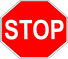  Yes
Complete the following. Yes
Complete the following. Yes
Complete the following.Name of School DistrictName of SchoolSchool Phone Number
Ex. (include area code)School Phone Number
Ex. (include area code)School Phone Number
Ex. (include area code)Principal’s NamePrincipal’s NamePrincipal’s NamePrincipal’s NameTeaching PositionGrade LevelTeaching Position Content